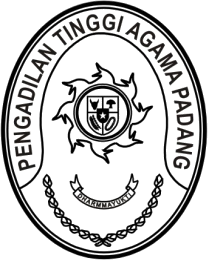 MAHKAMAH AGUNG REPUBLIK INDONESIADIREKTORAT JENDERAL BADAN PERADILAN AGAMAPENGADILAN TINGGI AGAMA PADANGJalan By Pass KM 24, Batipuh Panjang, Koto TangahKota Padang, Sumatera Barat 25171 www.pta-padang.go.id, admin@pta-padang.go.idNomor	:		22 Januari 2024Sifat	: 	TerbatasLampiran	:	2 (dua) berkasPerihal	:	Pemanggilan Peserta Pelatihan Bahasa		Inggris Program Beasiswa Reguler Luar		Negeri Pusbindiklatren Bappenas Tahun		2024Yth.Kepala Biro KepegawaianMahkamah Agung RIAssalamu’alaikum Wr. Wb.Sehubungan dengan surat Kepala Pusat Pembinaan, Pendidikan, dan Pelatihan Perencana Kementerian Perencanaan Pembangunan Nasional/Badan Perencanaan Pembangunan Nasional Nomor B-03107/P.01/DL.02.01/02/2024 tanggal 21 Februari 2024 perihal sebagiamana tersebut pada pokok surat, disampaikan bahwa Pegawai Negeri Sipil berikut:Nama	: Yasirli Amri, S.Kom.NIP	: 199412282019031008Jabatan	: Pranata Komputer Ahli PertamaUnit Kerja	: Pengadilan Tinggi Agama Padangyang telah diajukan mengikuti seleksi Program Beasiswa Reguler Luar Negeri Pusbindiklatren Bappenas  Tahun 2024 dengan surat Kepala Biro Kepegawaian Mahakamh Agung RI Nomor 309/BUA.2/KP3.3.2/Xl/2023 tanggal 28 November 2023 telah terpilih untuk mengikuti proses seleksi lanjutan untuk program S2 Reguler Luar Negeri kerja sama dengan Lee Kuan Yew School of Public Policy, National University of Singapore, Singapura (LKY NUS) dan Nanyang Centre for Public Administration, Nanyang Technological  University,  Singapura  (NCPA  NTU) untuk  mengikuti  pelatihan bahasa Inggris atau IELTS Preparation Class. Untuk kelanjutan proses seleksi dimaksud kami mohon kiranya Ibu bersedia menugaskan yang bersangkutan untuk dapat mengikuti IELTS Preparation Class mulai tanggal 28 Februari 2024 hingga 
28 Maret 2024 secara daring.Demikian disampaikan, atas perhatian dan perkenannya diucapkan terima kasih.WassalamKetua,Abd. Hamid PulunganTembusan:Kepala Badan Badan Strategi Kebijakan dan Pendidikan dan Pelatihan Hukum dan PeradilanMahkamah Agung RI.